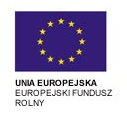 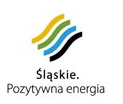 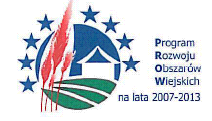 Nr 271.9.2013                                                       Starcza, dnia 15.10.2013r.Starcza: ,,Zagospodarowanie centrum wsi Własna’’Numer ogłoszenia:   419142-2013; data zamieszczenia:15.10.2013r.  Ogłoszenie o zamówieniu – roboty budowlaneZamieszczenie ogłoszenia: obowiązkoweOgłoszenie dotyczy: zamówienia publicznegoSEKCJA I: ZAMAWIAJĄCY1) Nazwa i adres: Gmina Starcza , ul. Gminna 4, 42-261 Starcza, woj. śląskie     tel. (34) 3140 334, fax. (34) 3140 334Adres strony Zamawiającego: www.bip.starcza.akcessnet.net Rodzaj zamawiającego:  Administracja samorządowaSEKCJA II: Przedmiot zamówieniaII.1) Określenie przedmiotu zamówieniaII.1.1) Nazwa nadana zamówieniu przez Zamawiającego:                              Zagospodarowanie centrum wsi WłasnaII.1.2) Rodzaj zamówienia: roboty budowlaneII.1.4.) Określenie przedmiotu oraz wielkości lub zakresu zamówienia:Przedmiotem zamówienia jest wykonanie zagospodarowania centrum wsi Własna.Zakres w/w przedsięwzięcia obejmuje:Budowę jednostronnego chodnika szerokości 2,0 m o nawierzchni z kostki brukowej  grubości 6 cm wraz z przebudową  i budową  zjazdów na posesję w ciągu przewidzianego do realizacji chodnika -  239,58m2.Przebudowę istniejącego rowu otwartego na rów kryty z rur karbowanych PEHD Ø 400 mm – 161,25m. Odwodnienie jezdni ulicy i chodnika wpustami ulicznymi Ø 500 (5 sztuk) z zabudowanymi  kratami przejezdnymi. Odprowadzanie wody przykanalikami Ø200/5,9 z rur litych PCW – 18,0m.Budowę parkingu na dziesięć stanowisk postojowych dla samochodów osobowych                             o nawierzchni z betonowej kostki brukowej grubości 8 cm  - 328m2. Ułożenie  linii kablowej YAKY 4 x 25 mm2 zasilającej słupy oświetlenia ulicznego (6 sztuk), na których  zamontowane zostaną oprawy oświetleniowe typu LED (9 sztuk)II.1.5.) Czy przewiduje się udzielenie zamówień  uzupełniających: nieII.1.6) Wspólny Słownik Zamówień (CPV): 45232411-6 Roboty drogowe  w zakresie  rurociągów wody ściekowej45233140-2 Roboty drogowe45233161-5 Roboty budowlane w zakresie ścieżek dla pieszych45316110-9 Instalowanie  urządzeń oświetlenia ulicznegoII.1.7) Czy dopuszcza się złożenie oferty częściowej: nieII.1.8) Czy dopuszcza się złożenie oferty wariantowej: nieII.2)  Czas trwania zamówienia lub termin wykonania: Zakończenie: 30.05.2014r.SEKCJA III – Informacje o charakterze prawnym, ekonomicznym, finansowym                   i technicznymIII.1. WadiumInformacje na temat wadiumZamawiający nie wymaga wniesienia wadium.III.2. ZaliczkiCzy przewiduje się udzielenie zaliczek na poczet wykonania  zamówienia: nieIII.3) Warunki udziału w postępowaniu oraz opis sposobu dokonywania oceny spełniania tych warunków.III.3.2) Wiedza i doświadczenieOpis sposobu dokonywania oceny spełniania tego warunkuO zamówienie publiczne mogą ubiegać się Wykonawcy, którzy udokumentują wykonanie                           tj. zakończenie  w ciągu ostatnich pięciu lat przed upływem terminu składania ofert, a jeżeli okres prowadzenia działalności jest krótszy – w tym okresie  co najmniej jednej roboty budowlanej w zakresie budowy oświetlenia ulicznego oraz co najmniej jednej roboty                     w zakresie budowy chodników lub parkingów o wartości nie mniejszej niż 50 tys. zł każda.W przypadku  robót, których wartość została wyrażona w umowie w innej walucie  niż PLN należy dokonać przeliczenia tej waluty na PLN przy zastosowaniu średniego kursu NBP na dzień zakończenia  robót (w przypadku robót rozliczanych wyłącznie w walutach  innych niż PLN).III.3.4) Osoby zdolne do wykonania zamówieniaOpis sposobu dokonywania oceny spełniania tego warunkuO zamówienie publiczne mogą ubiegać się Wykonawcy, którzy dysponują osobą(ami), która (e) będzie(będą)  pełnić funkcję kierownika budowy, posiadającą uprawnienia do kierowania robotami budowlanymi  w zakresie sieci energetycznych oraz  w branży drogowej.Uwaga:   Kierownik budowy powinien  posiadać uprawnienia budowlane bez ograniczeń zgodnie z ustawą      z  dnia  07 lipca 1994r. Prawo budowlane (tekst jednolity Dz. U. z 2010r. Nr 243 poz. 1623 z póżn. zm.) oraz  rozporządzeniem Ministra Transportu i Budownictwa z dnia 28 kwietnia 2006r. w sprawie samodzielnych funkcji technicznych w budownictwie (tekst jednolity Dz. U. Nr 83, poz. 578 z późn. zm.) lub odpowiadające im ważne uprawnienia budowlane, które zostały wydane na podstawie wcześniej obowiązujących przepisów.  Zgodnie z art. 12a ustawy Prawo budowlane samodzielne funkcje techniczne w budownictwie, określone  w art. 12 ust. 1 ustawy mogą  również wykonywać osoby, których odpowiednie kwalifikacje zawodowe zostały uznane na zasadach określonych w przepisach odrębnych. Regulację odrębną stanowią przepisy ustawy z dnia 18 marca 2008r. o zasadach uznawania kwalifikacji zawodowych nabytych w państwach członkowskich Unii Europejskiej (tekst jednolity Dz. U. Nr 63, poz. 394 z późn. zm.)  III.3.5)  Sytuacja  ekonomiczna i finansowaOpis sposobu dokonywania oceny spełniania tego warunkuO zamówienie publiczne mogą ubiegać się Wykonawcy, którzy udokumentują:     a) posiadanie środków finansowych lub zdolności kredytowej o  łącznej kwocie w wysokości co najmniej 100 tys. zł     b) posiadanie ubezpieczenia od odpowiedzialności cywilnej  w zakresie prowadzonej działalności na kwotę nie mniejszą niż 100 tys. zł.Dokonanie oceny spełniania warunków udziału w postępowaniu będzie się odbywać metodą spełnia/nie spełnia.III.4) Informacja o oświadczeniach lub dokumentach, jakie mają dostarczyć Wykonawcy w celu potwierdzenia spełniania warunków udziału w postępowaniu oraz niepodlegania  wykluczeniu na podstawie art. 24 ust. 1 ustawyIII.4.1) W zakresie wykazania spełniania przez wykonawcę warunków, o których mowa w art. 22 ust. 1 ustawy, oprócz oświadczenia o spełnieniu warunków udziału w postępowaniu, należy przedłożyć:wykaz robót budowlanych wykonanych w okresie ostatnich pięciu lat przed upływem terminu składania ofert albo wniosków o dopuszczenie do  udziału w postępowaniu, a jeżeli okres prowadzenia działalności jest krótszy – w tym okresie, wraz z podaniem ich rodzaju i wartości, daty i miejsca wykonania  oraz  z załączeniem dowodów dotyczących najważniejszych robót, określających, czy roboty te zostały wykonane w sposób należyty oraz wskazujących, czy  zostały wykonane  zgodnie z zasadami sztuki budowlanej i prawidłowo ukończone wykaz osób, które będą uczestniczyć w wykonywaniu zamówienia, w szczególności odpowiedzialnych za świadczenie usług, kontrolę jakości lub kierowanie robotami budowlanymi, wraz z informacjami na temat ich kwalifikacji zawodowych, doświadczenia i wykształcenia niezbędnych dla wykonania zamówienia, a także zakresu wykonywanych przez nie czynności, oraz informację o podstawie do dysponowania tymi osobamioświadczenie, że osoby, które będą uczestniczyć w wykonywaniu zamówienia, posiadają wymagane uprawnienia, jeżeli ustawy nakładają obowiązek posiadania takich uprawnieńinformację banku lub spółdzielczej kasy oszczędnościowo-kredytowej potwierdzającą wysokość posiadanych środków finansowych lub zdolność kredytową wykonawcy, wystawioną nie wcześniej niż 3 miesiące przed upływem terminu składania ofert albo składania wniosków o dopuszczenie do udziału w postępowaniu o udzielenie zamówieniaopłaconą polisę, a w przypadku jej braku inny dokument potwierdzający, że wykonawca jest ubezpieczony od odpowiedzialności cywilnej w zakresie prowadzonej działalności związanej z przedmiotem zamówieniaWykonawca  powołujący się przy wskazaniu spełniania warunków udziału w postępowaniu , o których mowa w art. 22 ust. 1 pkt 4 ustawy, na zasobach innych podmiotów przedkłada następujące dokumenty dotyczące podmiotów, zasobami którymi będzie dysponował wykonawca”- informację banku lub spółdzielczej kasy oszczędnościowo – kredytowej potwierdzającej  wysokość posiadanych środków finansowych lub zdolność  kredytową innego podmiotu, wystawioną nie wcześniej niż 3 miesiące  przed upływem terminu składania ofert albo składania  wniosków o dopuszczenie  do udziału w postępowaniu o udzielenie zamówienia,- opłaconą polisę, a w przypadku jej braku, inny dokument potwierdzający, że inny podmiot jest ubezpieczony od  odpowiedzialności cywilnej w zakresie  prowadzonej działalności związanej z przedmiotem zamówienia III.4.2) W zakresie potwierdzenia niepodlegania wykluczeniu na podstawie art. 24 ust. 1 ustawy, należy przedłożyć:oświadczenie o braku podstaw do wykluczenia aktualny odpis z właściwego rejestru lub centralnej ewidencji i informacji o działalności gospodarczej , jeżeli  odrębne przepisy wymagają wpisu do rejestru lub ewidencji, w celu wykazania braku podstaw do wykluczenia w oparciu o art. 24 ust. 1 pkt 2 ustawy, wystawiony nie wcześniej niż 6 miesięcy przed  upływem terminu składania  wniosków o dopuszczenie do udziału w postępowaniu o udzielenie zamówienia albo składania ofert aktualne zaświadczenie właściwego naczelnika urzędu skarbowego potwierdzające, że wykonawca nie zalega z opłacaniem podatków lub zaświadczenie, że uzyskał przewidziane prawem zwolnienie, odroczenie lub rozłożenie na raty zaległych płatności lub wstrzymanie w całości wykonania decyzji właściwego organu - wystawione nie wcześniej niż 3 miesiące przed upływem terminu składania wniosków o dopuszczenie do udziału w postępowaniu o udzielenie zamówienia albo składania ofert aktualne zaświadczenie właściwego oddziału Zakładu Ubezpieczeń Społecznych lub Kasy Rolniczego Ubezpieczenia Społecznego potwierdzające, że wykonawca nie zalega z opłacaniem składek na ubezpieczenie zdrowotne i społeczne, lub potwierdzenie, że uzyskał przewidziane prawem zwolnienie, odroczenie lub rozłożenie na raty zaległych płatności lub wstrzymanie w całości wykonania decyzji właściwego organu - wystawione nie wcześniej niż 3 miesiące przed upływem terminu składania wniosków o dopuszczenie do udziału w postępowaniu o udzielenie zamówienia albo składania ofert III.4.3) Dokumenty podmiotów zagranicznychJeżeli wykonawca ma siedzibę lub miejsce zamieszkania poza terytorium Rzeczypospolitej Polskiej, przedkłada:III.4.3.1) dokument wystawiony w kraju, w którym ma siedzibę lub miejsce zamieszkania potwierdzający, że:nie otwarto jego likwidacji ani nie ogłoszono upadłości - wystawiony nie wcześniej niż 6 miesięcy przed upływem terminu składania wniosków o dopuszczenie do udziału w postępowaniu o udzielenie zamówienia albo składania ofert nie zalega z uiszczaniem podatków, opłat, składek na ubezpieczenie społeczne                           i zdrowotne albo że uzyskał przewidziane prawem zwolnienie, odroczenie lub rozłożenie na raty zaległych płatności lub wstrzymanie w całości wykonania decyzji właściwego organu - wystawiony nie wcześniej niż 3 miesiące przed upływem terminu składania wniosków o dopuszczenie do udziału w postępowaniu o udzielenie zamówienia albo składania ofert III.4.4) Dokumenty dotyczące przynależności do tej samej grupy kapitałowejlista podmiotów należących do tej samej grupy kapitałowej w rozumieniu ustawy z dnia 16 lutego 2007r. o ochronie konkurencji i konsumentów albo informacji o tym, że nie należy do grupy kapitałowejIII.6) Inne dokumentyInne dokumenty niewymienione w pkt III.4) albo w pkt III.5)1. Wymagania dotyczące dokumentów, określone w punktach 6.1 do 6.4 SIWZW przypadku spółek cywilnych w ofercie należy złożyć zaświadczenie  z Urzędu Skarbowego oraz z Zakładu Ubezpieczeń Społecznych zarówno na spółkę, jak i na każdego ze wspólników.  1.2.  Dokumenty, o których mowa w  punktach  6.1c), 6.1d), 6.2a), 6.2b), 6.3a) SIWZ            winny być złożone w oryginale. Dokumenty, o których mowa w 6.1a, 6.1b), 6.3b),                           6.4a), 6.4b) SIWZ winny być złożone w oryginale lub kopii poświadczonej za             zgodność  z oryginałem przez osobę (-y) uprawnioną (-e) do składania oświadczeń                           woli w imieniu Wykonawcy.           Dokumenty sporządzone w języku obcym muszą być złożone wraz z tłumaczeniem na             język polski.   1.3 W przypadku składania oferty wspólnej przez kilku przedsiębiorców (tzw. konsorcjum)           lub przez spółkę cywilną, każdy ze wspólników konsorcjum lub spółki cywilnej musi           złożyć dokumenty wymienione w punkcie 6.1 SIWZ (lub w punkcie 6.5.2 SIWZ -  jeżeli            Wykonawca ma siedzibę lub miejsce zamieszkania  poza terytorium Rzeczypospolitej            Polskiej wraz dokumentami wymienionymi w punkcie 6.1c i  6.1d specyfikacji).           Pozostałe dokumenty będą traktowane jako wspólne. Wspólnicy muszą ustanowić             pełnomocnika do reprezentowania ich w postępowaniu o udzielenie  zamówienia albo do             reprezentowania w postępowaniu i zawarcia umowy. Do oferty należy dołączyć stosowne             pełnomocnictwo, podpisane przez osoby upoważnione do składania oświadczeń woli            każdego  ze wspólników.           Wspólnicy ponoszą solidarną odpowiedzialność za niewykonanie lub nienależyte             wykonanie zamówienia określoną w art. 366 Kodeksu cywilnego.   1.4  Zgodnie z art. 26 ust. 2b Prawa zamówień publicznych Wykonawca może polegać na            wiedzy i doświadczeniu oraz osobach zdolnych do wykonania zamówienia innych               podmiotów, niezależnie od charakteru prawnego łączących  go z nimi stosunków.               Wykonawca w takiej sytuacji zobowiązany jest udowodnić  Zamawiającemu, iż             będzie dysponował zasobami niezbędnymi do realizacji zamówienia, tj. przedstawić              pisemne zobowiązanie tych podmiotów do oddania mu do dyspozycji niezbędnych             zasobów na okres korzystania z nich przy wykonywaniu zamówienia. Ww.              zobowiązanie musi być przedstawione w oryginale.   1.5. W przypadku Wykonawców wspólnie ubiegających się o udzielenie zamówienia oraz              w przypadku, gdy Wykonawca wskazuje  spełnianie warunków, o których mowa w             punktach 5.2, 5.3 oraz 5.4  SIWZ polega na zasobach innych podmiotów,             kopie dokumentów  potwierdzających spełnianie  tych warunków, dotyczących             odpowiednio wspólników konsorcjum lub innych podmiotów powinny być              poświadczone za zgodność z oryginałem przez wspólników konsorcjum (każdy                  w odniesieniu do dokumentów go dotyczących) lub przez pełnomocnika konsorcjum,              jeżeli będzie  miał do tej czynności upoważnienie, a w odniesieniu do innych              podmiotów przez upoważnionych przedstawicieli tych podmiotów (każdy w              odniesieniu do dotyczących go dokumentów).  1.6.  Zgodnie z  art. 26 ust. 2c ,,Jeżeli z uzasadnionej przyczyny Wykonawca nie może             przedstawić dokumentów dotyczących sytuacji finansowej i ekonomicznej             wymaganych przez Zamawiającego, może przedstawić inny dokument, który w             wystarczający sposób potwierdza spełnienie opisanego przez Zamawiającego            warunku’’.            Zgodnie z Rozporządzeniem ,,o dokumentach’’, jeżeli Wykonawca             wykazując spełnienie warunku, o którym mowa w punkcie 5.4 SIWZ polega na             zdolnościach finansowych innych podmiotów na zasadach określonych w art. 26 ust.             2b ustawy Pzp, wymaga się przedłożenia ww. informacji dotyczącej tych podmiotów.2. Inne dokumenty wymagane przez Zamawiającegoa) Wypełniony ,,Formularz Oferta’’, stanowiący załącznik nr 2 do SIWZ.Upoważnienie osób podpisujących ofertę musi bezpośrednio wynikać z dokumentów dołączonych do oferty. Oznacza to, że jeżeli  upoważnienie takie nie wynika wprost z dokumentu stwierdzającego status prawny Wykonawcy, to do oferty należy dołączyć stosowne pełnomocnictwo w formie oryginału lub kserokopii potwierdzonej notarialnie. III.7) Czy ogranicza się możliwość  ubiegania się o zamówienie publiczne tylko dla Wykonawców, u których ponad 50 % pracowników stanowią osoby niepełnosprawne: nieSEKCJA IV: ProceduraIV.1) Tryb udzielenia zamówieniaIV.1.1) Tryb udzielenia zamówienia: przetarg nieograniczonyIV.2) Kryteria oceny ofertIV.2.1) Kryteria oceny ofert: najniższa cena IV.2.2) Czy  przeprowadzona będzie aukcja elektroniczna: nieIV.3) Zmiana umowyCzy przewiduje się istotne zmiany postanowień zawartej umowy w stosunku do treści, na podstawie której dokonano wyboru Wykonawcy:  takDopuszczalne zmiany postanowień umowy oraz określenie warunków zmian:Zmiana umowy możliwa będzie w szczególności, gdy wystąpią:przypadki przewidziane prawem budowlanymobiektywne zdarzenia uniemożliwiające prawidłowe i terminowe wykonanie przedmiotu umowyuzasadniona konieczność wykonania robót dodatkowych, zamiennych lub konieczność rezygnacji z części robót w przypadku zaistnienia  okoliczności, której strony nie przewidziały przy zawarciu umowyzmiana podatku VATzmiana podwykonawcy, kierownika  budowy lub osób nadzorujących realizację umowy po stronie Zamawiającegooczywiste omyłki pisarskie i rachunkowe w treści umowyKażdy z przypadków wymienionych w ppkt 1,2 i 3 udokumentowany zostanie stosownym protokołem, podpisanym przez StronyW przypadku zaistnienia okoliczności, o których mowa powyżej termin wykonania przedmiotu umowy może ulec zmianie proporcjonalnie do zaistniałej sytuacji w  razie rezygnacji  z wykonania części robót, wynagrodzenie Wykonawcy zostanie odpowiednio zmniejszone o wielkość wyceny tych robót.IV.4) Informacje administracyjne       IV.4.1) Adres strony internetowej, na której jest dostępna specyfikacja istotnych warunków zamówienia:  www.bip.starcza.akcessnet.netSpecyfikację istotnych warunków zamówienia wraz z drukiem oferty można uzyskać w siedzibie Zamawiającego tj. Urzędzie Gminy w Starczy, ul.             Gminna 4, pok. nr 5. IV.4.4) Termin składania wniosków o dopuszczenie do udziału w postępowaniu lub ofert: 30.10.2013r.  godzina 10.00Miejsce składania ofert: Urząd Gminy w Starczy, ul. Gminna 4, 42-261 Starcza pokój nr 7.Data, godzina i miejsce otwarcia ofert: 30.10.2013r. godzina 10.15, siedziba Zamawiającego, pokój nr 1.IV.4.5) Termin związania ofertą: okres w dniach: 30 (od ostatecznego terminu składania  ofert).IV.4.16) Informacje dodatkowe, w tym dotyczące finansowania projektu/programu ze środków Unii Europejskiej:Przedmiot zamówienia pn.: ,,Zagospodarowanie centrum wsi Własna’’ współfinansowany jest ze  środków Unii Europejskiej  w ramach działania 313, 323  ,,Odnowa i rozwój wsi’’ objętego  Programem Rozwoju Obszarów Wiejskich na lata 2007-2013.IV.4.17) Czy przewiduje się unieważnienie  postępowania o udzielenie zamówienia, w przypadku nieprzyznania środków pochodzących z budżetu Unii Europejskiej oraz niepodlegających zwrotowi środków z pomocy udzielonej przez państwa członkowskie Europejskiego Porozumienia o Wolnym Handlu (EFTA), które miały być przeznaczone na sfinansowanie całości lub części zamówienia: nie